Friday 14th May 2021Year  11 Arrangements – Summer Term Dear Parent/Carer, Our year 11 students have continued to display their resilience, persistence and hard work over the last few weeks in the face of, what has been, a challenging year. We are so proud of the way each of them has faced these challenges with maturity. As our assessments draw to a close over the next few weeks the thoughts of our students will turn to how we celebrate and mark they end of their time with the WOA Family. Below are details of how this will happen. RSHE focus sessionsAs part of our school’s wider Personal, Social and Health Education programme, all year 11 students will receive lessons on relationships, sexual health and personal safety. The purpose of the sessions is to provide knowledge and understanding of safe and healthy relationships based on respect. This is to encourage the development of safe and healthy relationships throughout life. The subject is designed to help children from all backgrounds build positive and safe relationships, and to thrive in modern Britain.You do have a right to withdraw your child from sex education delivered as part of RSHE in secondary schools which, unless there are exceptional circumstances, will be granted if your child has not yet turned 16.  If you wish to withdraw your child from these sessions, please complete and return the attached form to reception by Tuesday 18th May. NCS ProgrammeWorking in partnership with the National Citizenship Service we have arranged a programme of activities for all year 11 students that is aimed to prepare them for life after WOA. The programme will run from Friday 11th June – Thursday 17th June, and will include, where possible, visits out to local attractions and venues to support our student’s development. Participation in the NCS programme is compulsory for all year 11 students. Class of 2021 GraduationYear 11 Students last day at WOA will be Friday 18th June 2021. To mark this occasion all students will be invited in to attend our annual graduation ceremony from 9.30am – 11am. Further details of the Graduation ceremony will be sent nearer to the date. PromWe are delighted to be able to offer your son/daughter the opportunity to attend the Year 11 Prom on Friday 9th July. The Prom will be held at School and a committee of year 11 students are working to plan and deliver a memorable event. Students will be invited to arrive from 6.30pm – 7.00pm and finish at 10.30pm The event will be in strict accordance with Government Covid regulations and is subject to change depending upon the rules on the 9th July. Due to the possibility of cancellation which will be dependent upon any social limitations and /or lockdown status on the 9th July, we ask that you limit the money that you spend on outfits and transport to the Prom. We strongly advise that you do not spend large amounts of money in case of short notice cancellation. In the unfortunate circumstances that we have to cancel the evening, we accept no responsibility for any money spent in preparation for the event. We are charging £12 for the evening, which covers the food, drink and the entertainment. We have deliberately kept the cost to a minimum. Payment for the prom should be made via the School Gateway App. Further details about the prom will be sent out in due course. Eligibility for an invitation to graduation and the Prom is conditional, and we reserve the right to withhold or revoke an invitation if we feel that a student has failed to meet the minimum expectations that staff at the school demand from ALL Year 11 students. These expectations are: 100% attendance to school and lessons between Monday 17th May and Friday 18th June (exceptional circumstances for absence will be considered)0 lates and lessons to school between Monday 17th May and Friday 18th June (exceptional circumstances for absence will be considered)All assessments and coursework are completed and submitted by individual subject deadlines. Full participation in the NCS programme. Thank you for your support over the last five years. This has been valuable in helping us to move the school forward and help us secure the best outcomes and chances for the class of 2021. Yours Sincerely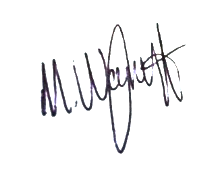 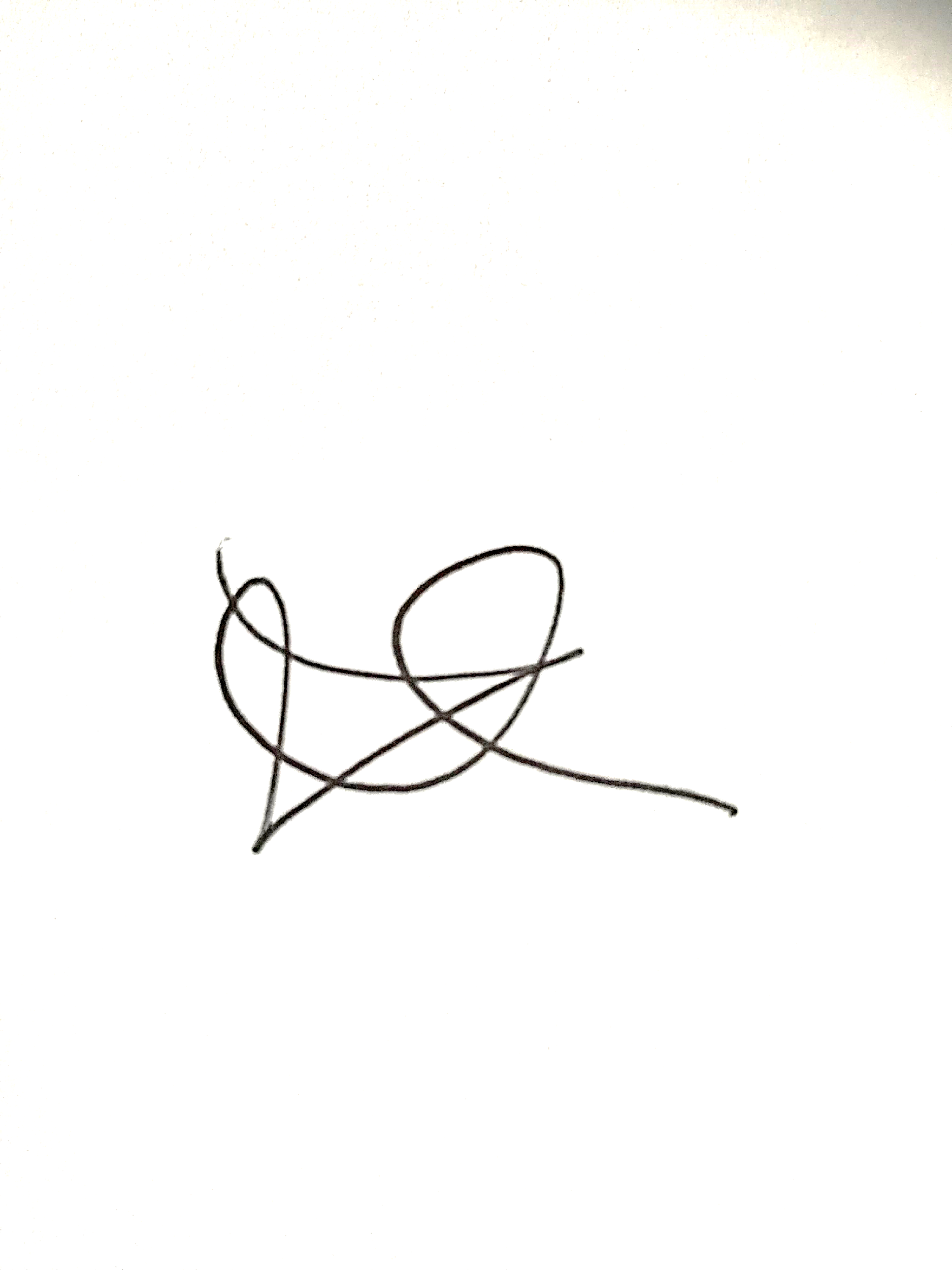 Leigh Moore					Myk WagstaffPrincipal 					Vice Principal